Отделение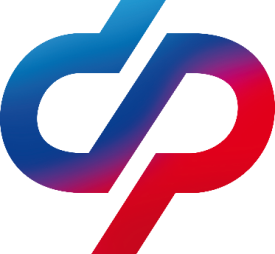 Фонда пенсионного  и социального страхованияРФ по Забайкальскому краю___________________________________________________				 ПРЕСС-РЕЛИЗВ Забайкальском крае более 81,5 тысяч семей использовали материнский капитал на улучшение жилищных условийНа эти цели ОСФР по Забайкальскому краю перечислило 34,5 миллиардов рублейОб этом в прямом эфире, который состоялся в Центре управления регионом, рассказала управляющий региональным Отделением Социального фонда России Галина Михайленко. Она отметила, что за 16 лет существования материнского капитала в крае выдано почти 122 тысячи сертификатов, 22 тысячи из которых — в проактивном режиме, то есть автоматически без подачи гражданами заявлений.«Начиная с 2009 года, от жителей региона принято более 210 тысяч заявлений на распоряжение средствами материнского капитала по всем существующим направлениям. Большинство забайкальцев (81,5 тысячи человек) выбрали улучшение жилищный условий. Также в крае пользуется популярностью направление средств маткапитала на содержание детей в детских дошкольных учреждениях. Со всеми садами, а их 466, заключены соглашения, вся информация также поступает в электронном виде. С августа 2022 года появилась возможность направлять средства на содержание детей у индивидуальных предпринимателей, которые оказывают образовательные услуги», — пояснила Галина Михайленко.Во время прямого эфира эксперт также подробно рассказала об изменениях в правилах назначения ежемесячных выплат из материнского капитала. Такие выплаты теперь назначаются на всех рожденных или усыновленных детей в возрасте до 3-х лет. Выплаты из средств маткапитала полагаются семьям, у которых месячный доход на каждого члена семьи не превышает два прожиточных минимума на душу населения. В Забайкальском крае доход на одного члена семьи не должен  превышать 33 638 рублей. Следует отметить, что выплата ежемесячного пособия осуществляется за полный месяц независимо от даты рождения ребенка, даты исполнения 3-х лет или даты обращения за выплатой. Размер выплаты в 2023 году по Забайкальскому краю составляет 17 805 рублей. Ежемесячная выплата назначается на 12 месяцев.Отвечая, почему иногда отказывают в ежемесячных выплатах, Галина Михайловна в первую очередь отметила неправильное заполнение заявления на портале «Госуслуг». «Также мы отказываем в удовлетворении заявлений по причине того, что ранее уже была назначена ежемесячная выплата на 2-го ребенка из средств МСК, либо выплата производится на 3-го ребенка по линии социальной  защиты населения. Кроме того, отказ приходит в том случае, если сумма дохода  семьи превышает установленный минимум», — подытожила она.